the San Francisco Bay Area.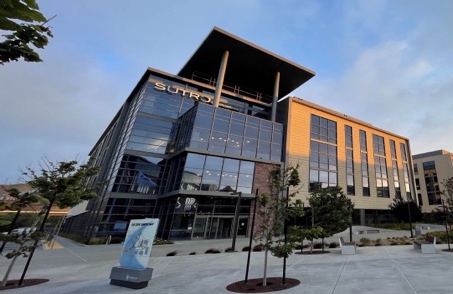 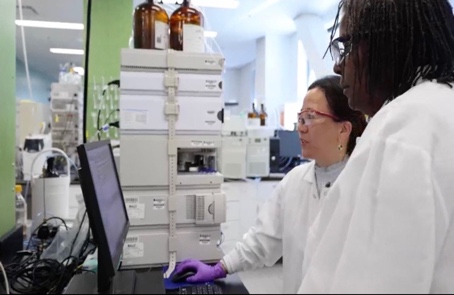 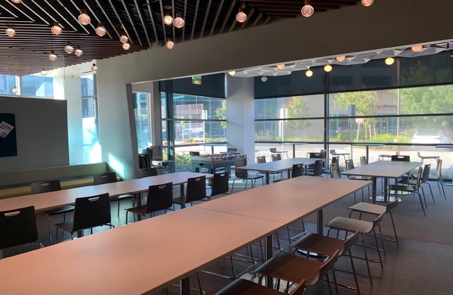 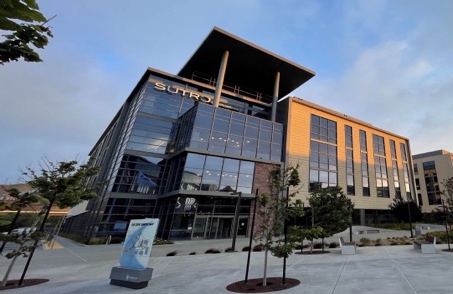 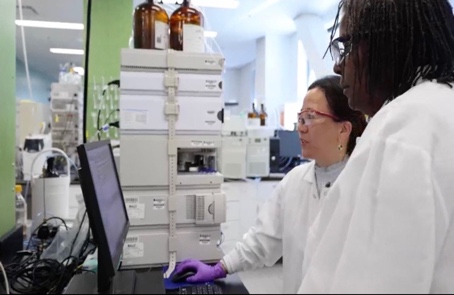 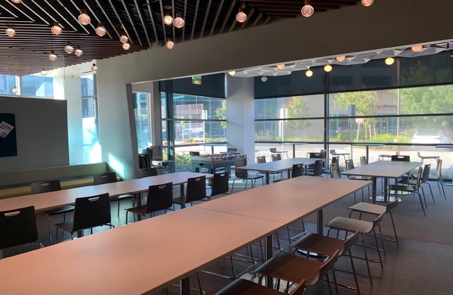 This guide provides you with beneficial information for your visit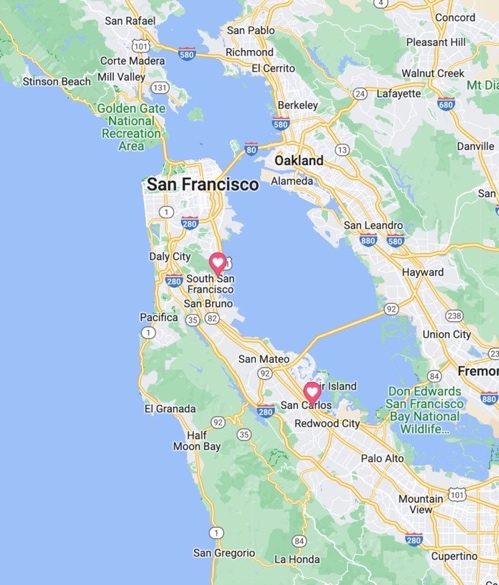 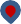 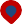 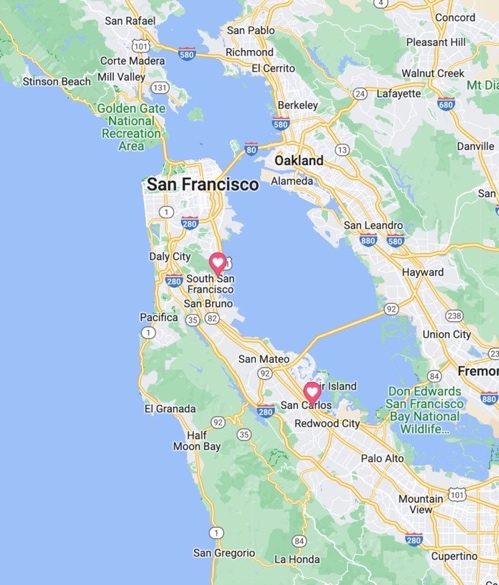 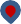 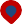 Location and Address Corporate Office:Sutro Biopharma111 Oyster Point BlvdSouth San Francisco, CA 94080 USAPhone: 650-881-6500Fax: 650-553-9659E-Mail: Visitors@sutrobio.comTraveling by PlaneSan Francisco International Airport which is located approx. 4.5 miles from Sutro South San Francisco via Highway 101 North.corporate office are Uber, Lyft and Taxis.Driving DirectionsWhether you’re coming northbound or southbound you will have immediate access to Sutro from US-101 Freeway. Other transit options include direct shuttle service to BART, Caltrain and the Bay Ferry Service. The parking garage located at 101 Oyster Point BLVD is free and available to all.24/7 security to help escort visitors to their vehicle. Please call 650-642-8160.Nearby RestaurantsFoundry & Lux – Modern café, coffee bar, casual dining room, and lounge.Nick the Greek –Authentic Greek street cuisine.Starbucks – Coffee bar, fresh salads, sandwiches and snacks.The Sandwich Spot – Creative made-to-order sandwiches.Traverse – Coffee bar and food hall using local-source ingredients with a diverse array of every-changing international flavors.Truffle Poké Bar – Fresh poke truffle fusion style.AC Hotel by Marriott 1333 Veterans Blvd South San Francisco, CA 94080Phone: (650) 742-9211Approx. 2 min walking distance to Sutro SSF (0.1 miles).Book your corporate rate for Sutro BioComfort HotelsSonesta Select 1300 Veterans BlvdSouth San Francisco, CA 94080Phone: (650) 871-4100Approx. 5 min walking distance to Sutro SSF (0.3 miles)Home2 Suites by Hilton 550 Gateway BlvdSouth San Francisco, CA, 94080Phone: (650) 822-1000Approx. 12 min walking distance to Sutro SSF (0.6 miles). Receive 10% discount when contacting via phone and providing “Sutro Biopharma”Quick COVID-19 GuideAll visitors must be vaccinated and must wear a N95, KN95, or equivalent mask at all times while onsite at Sutro facilities. Face masks are available at the front lobby table. For more information, please visit COVID-19 Visitor Policythe San Francisco Bay Area.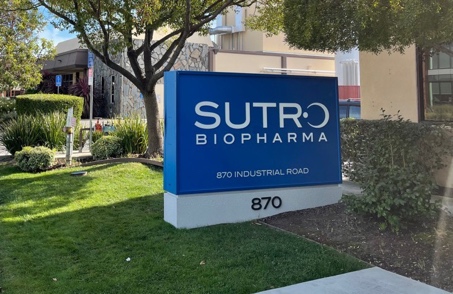 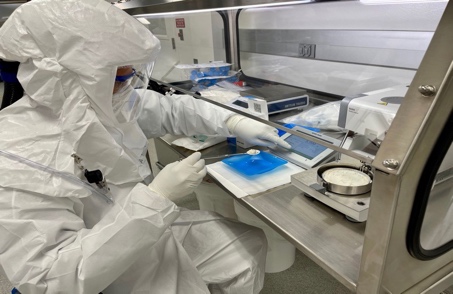 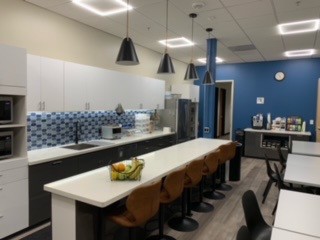 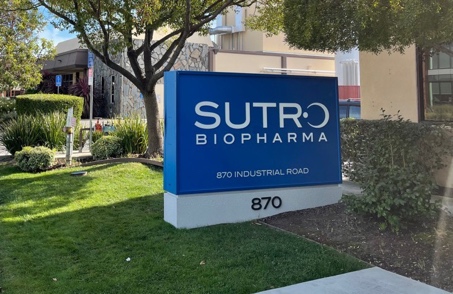 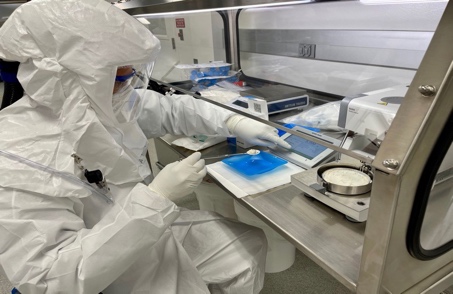 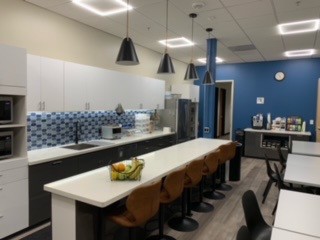 This guide provides you with beneficial information for your visit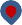 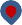 Location and Address Manufacturing Office:Sutro Biopharma 870 Industrial RoadSan Carlos, CA 94070 USAPhone: 650-392-8412Fax: 650-553-9659E-Mail: Visitors@sutrobio.comTraveling by PlaneSan Francisco International Airport which is located approx. 12 miles from Sutro San Carlos via Highway 101 South.manufacturing office are Uber, Lyft and Taxis.Driving DirectionsWhether you’re coming northbound or southbound you will have immediate access to Sutro from US-101 Freeway to Holly Street in San Carlos. Take exit 411 from US-101, then take Industrial Road. Other transit options include direct shuttle service to San Carlos station.The parking lot located at 870 Industrial Road is free and available to all.Nearby RestaurantsChipotle – MexicanFalafel Tazah – Mediterranean cuisineMarsha’s Lunchbox – Deli sandwichesOsteria at Dominica – Italian cuisineRustic House – Oyster Bar and grillSalt + Brine – Modern café, coffee bar, casual dining room and loungeStarbucks – Coffee bar, fresh salads, sandwiches and snacks.The Refuge – Casual dining (known for their custom-trimmed by hand pastrami).Wing Stop – Buffalo-style chicken wings, fries and sides.Grand Bay Hotel223 Twin Dolphin Drive Redwood City, CA 94065 Phone: (650) 598-9000Approx. 6 min drive to Sutro San Carlos (1.7 miles)Comfort HotelsResidence Inn by Marriott 800 East San Carlos Avenue San Carlos, CA 94070 Phone: (650) 637-5500Approx. 10 min walking distance to Sutro San Carlos (0.5 miles)Homewood Suites by Hilton 1201 Shoreway RdBelmont, California, 94002Phone: (650) 597-2000Approx. 7 min drive to Sutro San Carlos (2.3 miles)Quick COVID-19 GuideAll visitors must be vaccinated and must wear a N95, KN95, or equivalent mask at all times while onsite at Sutro facilities. Face masks are available at the front lobby table. For more information, please visit COVID-19 Visitor Policy